ИТ-интегратор Росатома принял участие во втором международном киберфестивале Positive Hack Days 2Был представлен разработанный командой «Гринатома» кейс о методах защиты ИТ-системАО «Гринатом» (ИТ-интегратор Госкорпорации «Росатом») приняло активное участие в фестивале Positive Hack Days 2, который прошел 24–26 мая на четырех площадках (Москва, Санкт-Петербург, Нижний Новгород и расположенный в Татарстане Иннополис). Организованные компанией мероприятия прошли при поддержке АНО «Корпоративная академия Росатома» и  Национального исследовательского ядерного университета «МИФИ» (опорный вуз Росатома). В фестивале приняли участие как специалисты в области информационных технологий и кибербезопасности, так и просто интересующаяся ИТ молодежь. Мероприятие посетили более 10 тысяч участников.В Санкт-Петербурге одним из центральных событий стало выступление Дмитрия Павлова, эксперта по направлению DevSecOps АО «Гринатом». Он рассказал о существующих уязвимостях в области ИТ, поделился актуальными методами защиты и ответил на многочисленные вопросы аудитории.«Применение проверенных методов тестирования и непрерывного мониторинга качества кода позволяет не только своевременно обнаруживать уязвимости, но и эффективно их устранять до того, как они могут быть использованы злоумышленниками. Особое внимание к безопасности на всех этапах разработки способствует созданию продуктов высокого качества, которые отвечают требованиям современных стандартов и регуляций. Перспективы развития DevSecOps показывают, что этот подход становится ключевым для всей ИТ-индустрии. Он обеспечивает интеграцию безопасности в каждую фазу разработки, снижая расходы на исправление ошибок и ускоряя вывод продуктов на рынок. Проект по разработке платформы безопасного программного обеспечения (ПО), реализуемый в „Гринатоме“, является наглядным примером эффективной стратегии по формированию единого подхода к созданию безопасного ПО. Этот проект способствует не только улучшению качества и безопасности разрабатываемого ПО, но и укреплению доверия со стороны клиентов и партнеров. Такой системный подход обеспечивает долгосрочное сокращение рисков и повышение конкурентоспособности компании на рынке», — отметил Дмитрий Павлов.В Нижнем Новгороде внимание аудитории привлекло выступление Ирины Романовой, руководителя группы по работе с молодежью АО «Гринатом». Она провела увлекательный воркшоп на тему «На старт! Внимание!.. Джун! Преодолеваем препятствия от резюме до адаптации в команде», поделилась с участниками ценными знаниями по подготовке резюме и успешной интеграции в рабочие коллективы. «„Гринатом“ активно поддерживает молодежную инициативу и продолжает играть значимую роль в формировании новой генерации ИТ-профессионалов для атомной отрасли. Стажировки и практики, предлагаемые компанией, открывают двери в мир реальных проектов, где каждый может проявить свои способности и получить уникальный опыт. Работа под руководством опытных наставников помогает новичкам быстро адаптироваться и развиваться, что в свою очередь создает мощный стимул для дальнейшего карьерного роста. Каждый год более 300 студентов и выпускников вузов проходят стажировку в Росатоме, и каждый третий из них продолжает путь развития в компании после завершения стажировки», — подчеркнула Ирина Романова.Также АО «Гринатом» представило разработанный командой ИТ-стажировок Росатома и сотрудниками Отдела оценки защищенности и противостояния угрозам кейс по взлому спроектированной системы атомной станции «Хакнуть по хардам». В рамках кейса перед участниками стояла задача найти шесть уникальных способов взлома системы. Шесть победителей получили брендированный приз от компании.Кроме того, специалисты компании провели креативную презентацию ИТ-стажировок от Росатома через карьерный предсказатель и поделились с посетителями секретами успешного старта карьеры: рассказали, как получить заветное предложение о стажировке, овладеть востребованными навыками и эффективно работать в удаленном режиме.Среди прочего были проведены: розыгрыш призов, знакомство с возможностями начинающего специалиста и ключевыми ИТ-проектами в компании (в каждом из городов проведения мероприятия). На стендах в Нижнем Новгороде и Санкт-Петербурге внимание участников было приковано к логическим задачкам о компании и информационной безопасности, а также брендированным играм «Гринадил» и «Гринатом по фактам», через которые каждый из посетителей стенда мог познакомиться с деятельностью «Гринатома».Справка:АО «Гринатом» — ИТ-интегратор Госкорпорации «Росатом». Компания ведет собственную разработку ПО, осуществляет поддержку и развитие корпоративных ИТ-систем, разрабатывает программных роботов, занимается проектным управлением, импортозамещением, применяет искусственный интеллект и машинное обучение. В компании работает более 8600 сотрудников, из них порядка 5600 — ИТ-специалисты. Полномасштабная работа по привлечению учащихся ИТ-специальностей ведется в «Гринатоме» с 2019 года. ИТ-интегратор Госкорпорации «Росатом» активно привлекает в отрасль молодых и талантливых студентов технических, информационных и математических направлений.Крупные российские компании продолжают расширять спектр решений по раскрытию потенциала студентов и молодых сотрудников. Росатом и его предприятия участвуют в создании базовых кафедр в российских вузах, реализации стипендиальных программ поддержки, крупных образовательных проектов, организации практики и стажировки для студентов с последующим их трудоустройством.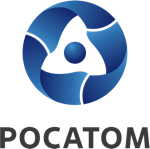 Медиацентр атомнойпромышленности
atommedia.onlineПресс-релиз29.05.24